Экспертное заключениена проект решения Городской Думы Петропавловск-Камчатского городского округа «О принятии решения о Контрольно-счётной палате Петропавловск-Камчатского городского округа» 13 августа 2015 года	                                                                     № 01-07/30-03/эНастоящее экспертное заключение подготовлено инспектором Контрольно-счетной палаты Петропавловск-Камчатского городского округа З.Г. Алтонченко на основании статьи 2 Положения о Контрольно-счётной палате Петропавловск-Камчатского городского округа, статьи 9 Федерального закона от 07.02.2011 № 6-ФЗ, статьи 10 решения Городской Думы Петропавловск-Камчатского городского округа от 27.12.2009 №173-нд.Представленный на экспертизу проект решения Городской Думы Петропавловск-Камчатского городского округа «О принятии решения о Контрольно-счётной палате Петропавловск-Камчатского городского округа» разработан юридическим отделом аппарата Городской Думы Петропавловск-Камчатского городского округа.Согласно проекту решения уточняются требования к претендентам на замещение должностей председателя и аудиторов Контрольно-счетной палаты Петропавловск-Камчатского городского округа, являющихся в соответствии с Законом Камчатского края от 04.05.2008 № 58 «О муниципальной службе в Камчатском крае» муниципальной службы; порядок внесения предложений о кандидатурах на должности председателя и аудиторов Контрольно-счетной палаты городского округа и обязательных документов в представительный орган муниципального образования; обстоятельства, препятствующие поступлению граждан на муниципальную службу.Данные уточнения не были предусмотрены Положением о Контрольно-счетной палате Петропавловск-Камчатского городского округа, утвержденного решением Петропавловск-Камчатской Городской Думы от 05.07.2005 № 172-р. Проектом решения предусмотрено признание утратившим силу Положения о Контрольно-счетной палате Петропавловск-Камчатского городского округа, утвержденного решением Петропавловск-Камчатской Городской Думы от 05.07.2005 № 172-р, и соответствующих решений о внесении в него изменений.Следует отметить, что проектом решения не предусмотрен порядок замещения должности временно отсутствующего аудитора, за которым в соответствии с трудовым законодательством и иными нормативными правовыми актами, содержащими нормы трудового права, сохраняется место работы.Действующим Решением Городской Думы № 172-р указанная норма была отражена в ч.9 ст.7, согласно которой порядок назначения осуществлялся председателем КСП самостоятельно.Вместе с тем, прокурором г. Петропавловска-Камчатского было вынесено представление о том, что для назначения на должность временно отсутствующего аудитора необходимо принятие решения Городской Думой городского округа.В этой связи, Контрольно-счётная палата полагает, что ст.3 «Состав, структура Контрольно-счётной палаты и полномочия должностных лиц», следует дополнить в части установления порядка назначения на должность временно отсутствующего аудитора с учётом оснований, изложенных в представлении прокуратуры г. Петропавловска-Камчатского. При этом, следует обратить внимание, что исполняющим обязанности аудитора может быть назначено лицо из числа инспекторского состава Контрольно-счётной палаты.Кроме того, установлено различие в правах на участие должностных лиц КСП в работе органов администрации городского округа (ч.9 ст.3 и п.10 ч.6 ст.3 проекта решения).В этой связи, Контрольно-счётная палата предлагает указанные части проекта решения изложить в редакции ч.7 ст.14 Федерального закона от 07.02.2011 № 6-ФЗ «Об общих принципах организации и деятельности контрольно-счётных органов субъектов РФ и муниципальных образований».Таким образом, рассмотрев проект решения Городской Думы Петропавловск-Камчатского городского округа «О принятии решения о Контрольно-счётной палате Петропавловск-Камчатского городского округа», Контрольно-счётная палата предлагает учесть данные замечания в процессе принятия решения Городской Думой.Приложение: Копия Представления Прокуратуры г. Петропавловска-Камчатского от 05.05.2015 № 7/36-1187-2015 на 5 листах.ИнспекторКонтрольно-счётной палатыПетропавловск-Камчатского городского округа	                                                               З.Г. Алтонченко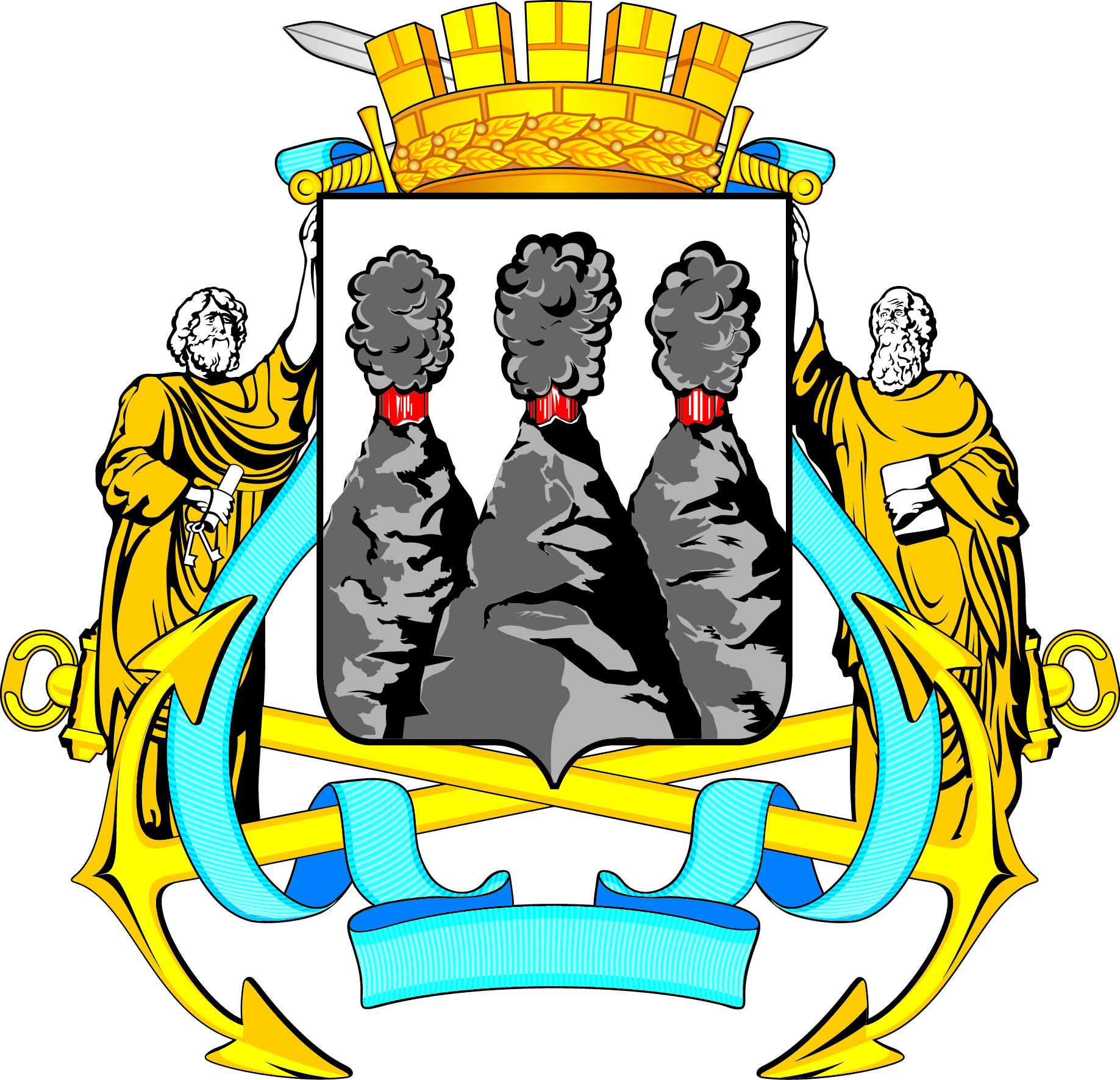 КОНТРОЛЬНО-СЧЁТНАЯ ПАЛАТАПетропавловск-Камчатского городского округаСоветская ул., д.22, Петропавловск-Камчатский, 683000 тел. (4152) 23-52-51